Math 3	7.1 Angles and Coterminal Angles	Unit 7SWBAT draw positive and negative angles and conterminal angles on the coordinate plane in standard position.Important VocabularyExample 1:  Draw an angle with the given measure in standard position.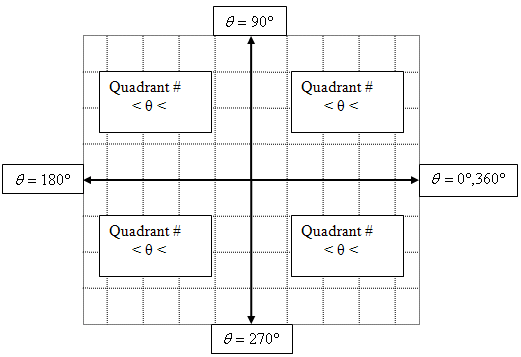 70o-135o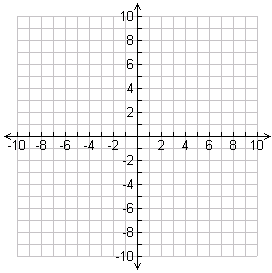 -31o117 oCoterminal Angles:  Two angles in standard position that share the same terminal sideTo find positive coterminal angles: 	To find negative coterminal angles: 	Example 2:  Find the measure of a coterminal angle with the listed angle.Find two positive coterminal angles with -410oFind two negative coterminal angles 579oFind one positive and one negative coterminal angles with 227oFind the measure of an angle between 0 and 360o with  -321oFind the measure of an angle between 0 and 360o with  1054oExample 3:  Sketch a graph each of the following in standard position.  Be sure that your swoosh marks match the number of turns around the unit circle.  -460o553o-1000o1000oAngle:  Formed by two rays with the same endpoint Vertex:  The endpoint of an angleStandard Position:  When the vertex of an angle is at the origin of the coordinate plane and one ray is on the positive x-axisInitial Side:  The ray of an angle found on the positive x-axis when the angle is in standard positionTerminal Side:  The ray of an angle not found on the positive x-axis when the angle is in standard position (where the angle ends)Positive Angles:  Angles with degrees greater than 0 (counterclockwise)Negative Angles:  Angles with degrees less than o (clockwise)